СУМСЬКА МІСЬКА РАДАVІІІ СКЛИКАННЯ ХХХІІ (позачергова) СЕСІЯРІШЕННЯЗ метою забезпечення належного виконання рішення та виправлення технічної помилки, керуючись статтею 25 Закону України «Про місцеве самоврядування в Україні», Сумська міська радаВИРІШИЛА: Внести зміни до рішення Сумської міської ради від 03 листопада 2022 року № 3172-МР «Про організаційні питання здійснення публічних закупівель на території Сумської міської територіальної громади», а саме:1.1. Абзац перший пункту 3 рішення викласти в наступній редакції: «Керівникам виконавчих органів Сумської міської ради та комунальних підприємств, установ, закладів, організацій, у тому числі закладів освіти та охорони здоров’я, Сумської міської ради разом з Правовим управлінням Сумської міської ради (Чайченко О.В.) до 15.12.2022 року підготувати та внести на розгляд сесії Сумської міської ради проєкти рішень про внесення змін до положень про виконавчі органи Сумської міської ради та статутів, (положень) комунальних підприємств, установ, закладів, організацій, у тому числі закладів освіти та охорони здоров’я, Сумської міської ради, доповнивши зобов’язання керівників наступним пунктом:»;1.2. У пункті 4 рішення цифри «2022» замінити цифрами «2023»;1.3. У пункті 3.4. розділу 3 Додатку до рішення слова «семи робочих дній» замінити словами «трьох робочих днів»;1.4. У пункті 3.6. розділу 3 Додатку до рішення слова «трьох робочих днів» замінити словами «одного робочого дня».Сумський міський голова                                                         Олександр ЛИСЕНКОВиконавець:Олег ЧАЙЧЕНКО________________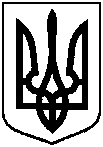 від 20 грудня 2022 року № 3365-МРм. СумиПро внесення змін до рішення Сумської міської ради від 03 листопада 2022 року № 3172-МР «Про організаційні питання здійснення публічних закупівель на території Сумської міської територіальної громади»